CURRICULUM VITAEPersonal DetailEducation Background	Employment History 	Training	I declare that the statement made by me in this application are true and correct to the best of my knowledge.							                                                                                             Jakarta    April 24, 2015                        Nur ` AkmaNameNur ` Akma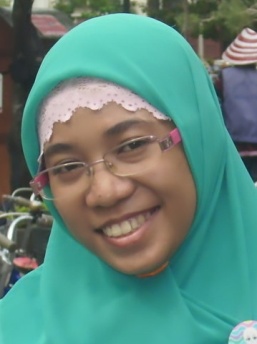 Place, date of birthMakassar, April 15th  1983Age32Marital StatusMarriedReligionMoslemPhone Number082214495752 085724658333LanguageEnglish ActiveAugust 2001 –December 2006S1, Electrical Engineering, Hasanuddin University, Makassar with IP 3.15NowManager Project Business Area Cirebon, CV. Makmur Sentosa2013 – 2014Supervisor of Distribution and Channel ManagementSales Area Cirebon, West Java / From graduation to retire at January 20142011 - 2013Supervisor of Customer Service & RetentionGalery PT Indosat Cirebon, West Java2011 – 2011Staff of Dealer ManagementHeadquarter PT. Indosat, Jakarta2010– 2011Custodian Staff of Card ManagementHeadquarter PT. Indosat, Jakarta2008 - 2010Buyer of ProcurementHeadquarter PT. Indosat, Jakarta2007 – 2008Technician of BSS Tower ManagementRegional Sulampapua, Makassar, South SulawesiOn Job Training RNC and Node B Huawei ISupplier Relationship Management (SRM) On Job Training RNC and Node B Huawei IIPower One DC Power System Tricipta ESQ Leadership profesional Angkatan ke-32 ESQ Leadership profesional Angkatan ke-32 Memotech CX-U1010 Abis Optimizer O&M, PT. Dymar JayaMemotech CX-U1010 Abis Optimizer O&M, PT. Dymar JayaADX-100, ADC KroneADX-100, ADC KroneBSS BasicBSS BasicSRMSRMCreative Innovative ThinkingCreative Innovative ThinkingESQ Basic LeadershipESQ Basic LeadershipEffective Secure Contract & Agreement DevelopmentEffective Secure Contract & Agreement DevelopmentIT BasicIT BasicEricsson Business LoungeEricsson Business LoungeI Know Your Secret - Maintain and Secure Your DataI Know Your Secret - Maintain and Secure Your DataDistribution ManagementDistribution ManagementConverting Customer Service Into SalesConverting Customer Service Into SalesSuper LeadershipSuper Leadership